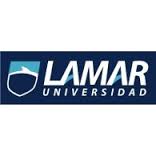 Nombre: María Teresa Díaz Hernández Fecha: 23/02/17Actividad: 1  Grado: 8 semestre                            Matricula: Lme4596Materia: Medicina Basada en Evidencias Docente: Dr. Hugo Francisco Villalobos Alzaldo ACTIVIDAD 4Los casos se definieron adecuadamente.Fueron prevalentes Los controles fueron seleccionados de la misma población que los casos. La exposición al factor de riesgo fue similar en los casos y los controles. Los métodos para controlar los sesgos de selección e información fueron adecuados excepto en la recogida de factores de riesgo por cardiopatía estructural que pueden estar infravaloradas en los controles.Etiología(cardiopatía isquémica)CASOSCONTROLEStotalEXPUESTOS60 98 =158NO EXPUESTOS240 602 =842total=300=700=1000Factor de riesgo (HTA)CASOSCONTROLEStotalEXPUESTOS150 252 =402NO EXPUESTOS150 448 =598total=300=700=1000